Topic 8.1 Population Pyramids & Demographic Transition ModelPopulation Pyramids (Age-Gender Pyramids)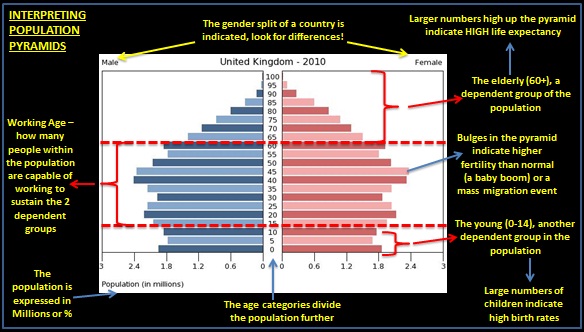 Demographic Transition Model (DTM)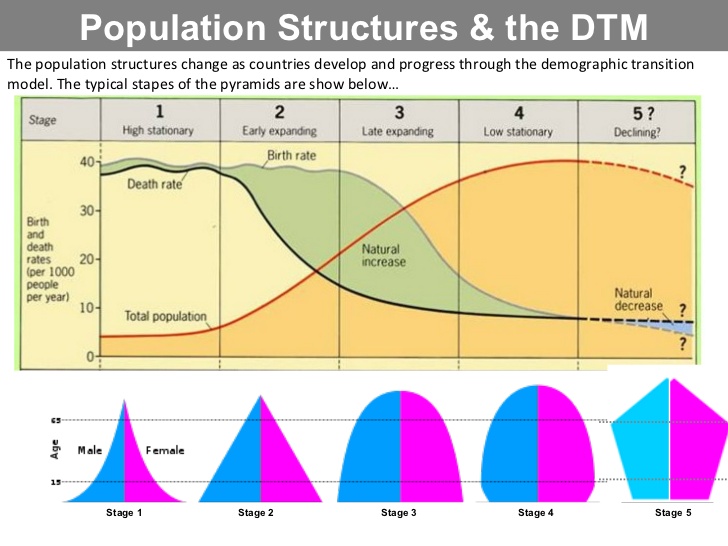 Stage 1: High Stationary (Pre-Industrial)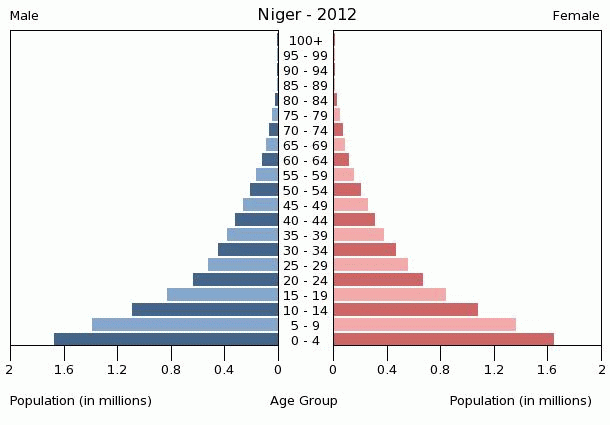 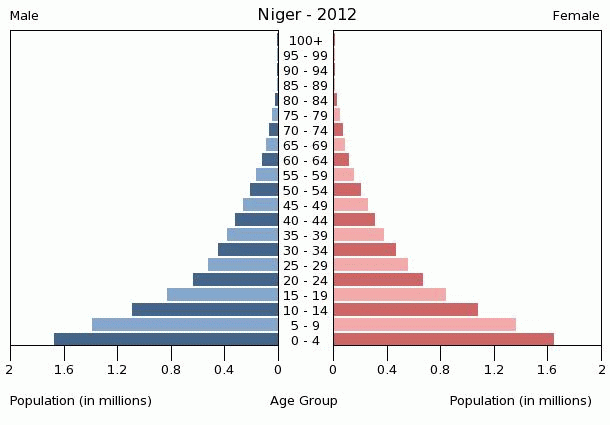 Stage 2: Early Expanding (LEDCs)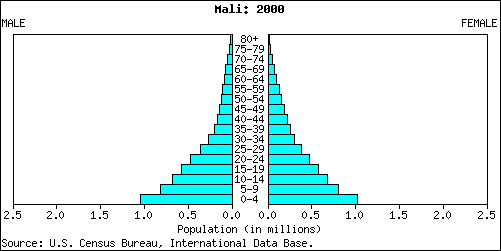 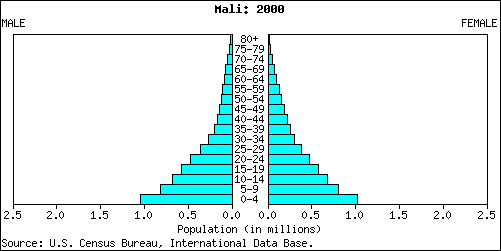 Stage 3: Late Expanding (Wealthier LEDCs)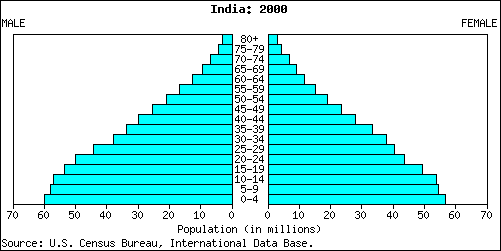 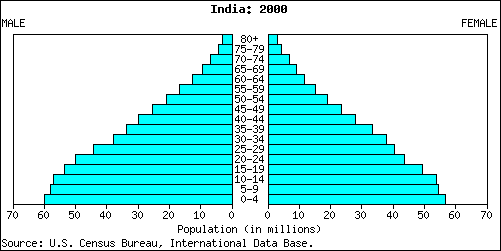 Stage 4: Low Stationary (MEDCs)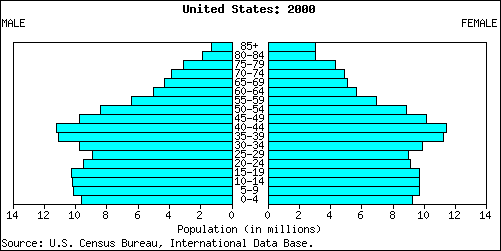 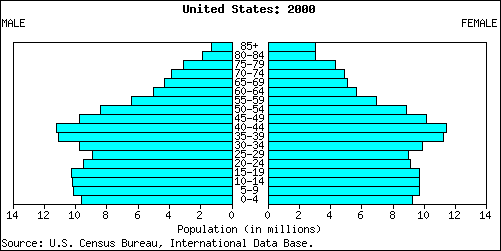 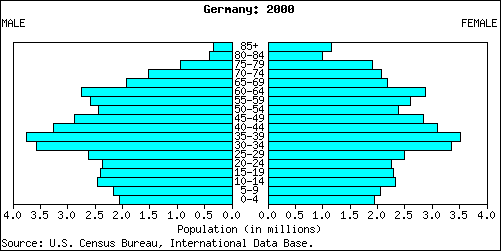 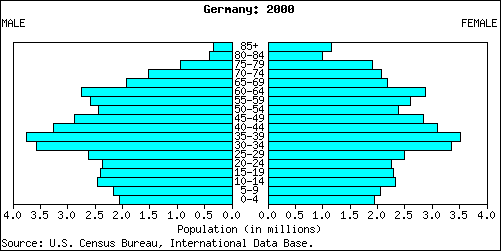 Stage 5: Declining (MEDCs) 